Year 3 Autumn 2 Art – DrawingYear 3 Autumn 2 Art – DrawingYear 3 Autumn 2 Art – DrawingKey factsA comic strip is a sequence of drawings arranged in interrelated panelsIt displays brief humour or form of narrative with text in balloons and captionsAlthough several cartoon characters appeared in American newspapers in the early 1890’s, the strip “The Yellow Kid”, created by Richard Outcault is often cited as the first true comic stripColour wash – paint that has been thinned to create a subtle colour, usually for a background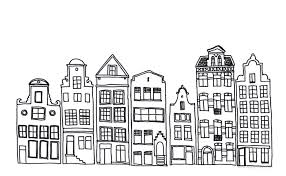 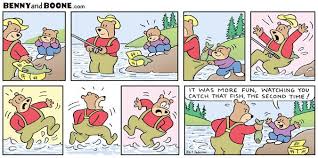 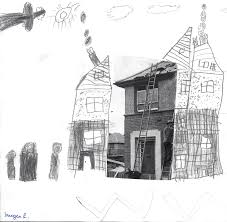 Key factsA comic strip is a sequence of drawings arranged in interrelated panelsIt displays brief humour or form of narrative with text in balloons and captionsAlthough several cartoon characters appeared in American newspapers in the early 1890’s, the strip “The Yellow Kid”, created by Richard Outcault is often cited as the first true comic stripColour wash – paint that has been thinned to create a subtle colour, usually for a backgroundVocabularysequencecomicstripcolour washdetaillinesimagineinventpretendcreateexaggerateFive main skills of drawingrecognise edges, lines and anglesrecognise spacescalculate proportion and perspectiveunderstand shadow, highlights and graduations of tonethe ability to put them all together, which comes with practise